For State Library Use OnlyGrant Disposition:	      Approved                 DeniedGrant Award:           $________________________________                         Grant Number:   _________-________-___________________________________________________________                         _________________________________________Signature of Public Records Administrator			             DateApplication Targeted Grant FY 2024Historic Documents Preservation ProgramConnecticut MunicipalitiesGP-001 (rev. 1/2023)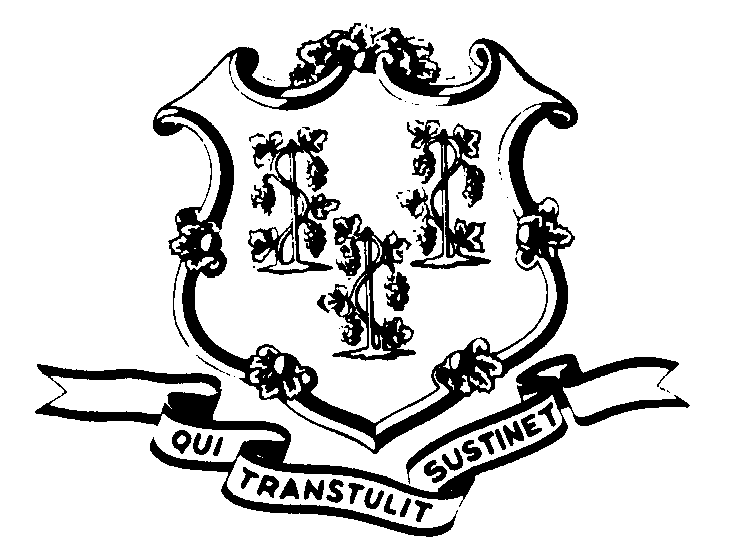 STATE OF CONNECTICUTConnecticut State LibraryPUBLIC RECORDS ADMINISTRATOR231 Capitol Ave., Hartford, CT 06106This form may be completed and printed for submission at https://ctstatelibrary.org/publicrecords/hdpp This form may be completed and printed for submission at https://ctstatelibrary.org/publicrecords/hdpp This form may be completed and printed for submission at https://ctstatelibrary.org/publicrecords/hdpp Name of Municipality:Use full municipality name, ie ‘Town of ___’  or ‘City of ___’       of            of            of      Name of Municipal CEO:Title:Phone with Area Code:Email:Name of Town Clerk:Title:Phone with Area Code:Email:Check if Designated Applicant:  Check if Designated Applicant:  TC Mailing Address:MCEO Address if Different:Grant Application Deadline:  Cycle 1:  April 30, 2023                    Cycle 1:  April 30, 2023                    Cycle 1:  April 30, 2023                    Cycle 2:  September 30, 2023                  Grant Contract Period:The contract period begins after July 1, 2023 AND receipt of the fully executedThe contract period begins after July 1, 2023 AND receipt of the fully executedThe contract period begins after July 1, 2023 AND receipt of the fully executedThe contract period begins after July 1, 2023 AND receipt of the fully executedcontract.  Grant projects must be completed and funds expended by June 30, 2024. contract.  Grant projects must be completed and funds expended by June 30, 2024. contract.  Grant projects must be completed and funds expended by June 30, 2024. contract.  Grant projects must be completed and funds expended by June 30, 2024. Maximum Grant Allowed:$6,000Small MunicipalitySmall MunicipalityPopulation less than 20,000$8,000Medium MunicipalityMedium MunicipalityPopulation between 20,000 and 69,999$11,000Large MunicipalityLarge MunicipalityPopulation of 70,000 or greaterAmount Requested:$       $       Grant Category(ies):  Inventory and Planning  Inventory and Planning  Inventory and Planning  Organization and Indexing	  Program Development  Program Development  Program Development  Storage and Facilities  Preservation/Conservation  Preservation/Conservation  Preservation/ConservationSee Page 6 of the Guidelines for Category descriptions.	  Budget SummaryGrant Funds (A)Grant Funds (A)Local Funds (B)Local Funds (B)Total Funds (A+B)Total Funds (A+B)Consultants/Vendors(Total cost for all consultants and vendors)$$$Equipment(Total cost for eligible items, i.e. shelving)$$$Supplies(Total cost for eligible items, i.e. archival supplies)$$$Town Personnel Costs (Total cost for all town personnel) $$$Other      (Please specify on a separate sheet; rarely used) $$$6. TOTAL$$$Narrative Page & Supporting DocumentsAnswer on an attached page.  Number each question and answer.  If applying for more than one project, questions 1 through 3 must address each project separately and be numbered separately, i.e., 1a and 1b, 2a and 2b, 3a and 3b.  Answers should be provided in the applicant’s own words, not by referencing the vendor’s proposal.Narrative Page & Supporting DocumentsAnswer on an attached page.  Number each question and answer.  If applying for more than one project, questions 1 through 3 must address each project separately and be numbered separately, i.e., 1a and 1b, 2a and 2b, 3a and 3b.  Answers should be provided in the applicant’s own words, not by referencing the vendor’s proposal.Narrative Page & Supporting DocumentsAnswer on an attached page.  Number each question and answer.  If applying for more than one project, questions 1 through 3 must address each project separately and be numbered separately, i.e., 1a and 1b, 2a and 2b, 3a and 3b.  Answers should be provided in the applicant’s own words, not by referencing the vendor’s proposal.Narrative Page & Supporting DocumentsAnswer on an attached page.  Number each question and answer.  If applying for more than one project, questions 1 through 3 must address each project separately and be numbered separately, i.e., 1a and 1b, 2a and 2b, 3a and 3b.  Answers should be provided in the applicant’s own words, not by referencing the vendor’s proposal.Narrative Page & Supporting DocumentsAnswer on an attached page.  Number each question and answer.  If applying for more than one project, questions 1 through 3 must address each project separately and be numbered separately, i.e., 1a and 1b, 2a and 2b, 3a and 3b.  Answers should be provided in the applicant’s own words, not by referencing the vendor’s proposal.Narrative Page & Supporting DocumentsAnswer on an attached page.  Number each question and answer.  If applying for more than one project, questions 1 through 3 must address each project separately and be numbered separately, i.e., 1a and 1b, 2a and 2b, 3a and 3b.  Answers should be provided in the applicant’s own words, not by referencing the vendor’s proposal.Narrative Page & Supporting DocumentsAnswer on an attached page.  Number each question and answer.  If applying for more than one project, questions 1 through 3 must address each project separately and be numbered separately, i.e., 1a and 1b, 2a and 2b, 3a and 3b.  Answers should be provided in the applicant’s own words, not by referencing the vendor’s proposal.Narrative Page & Supporting DocumentsAnswer on an attached page.  Number each question and answer.  If applying for more than one project, questions 1 through 3 must address each project separately and be numbered separately, i.e., 1a and 1b, 2a and 2b, 3a and 3b.  Answers should be provided in the applicant’s own words, not by referencing the vendor’s proposal.Describe the project.  State what will be done and why.  In addition, for records projects, identify the specific records, including date ranges.  For conservation projects, also address microfilming – see Guidelines booklet for instructions under Preservation/Conservation on Page 9.  Provide vendor/personnel info & timeframe.  For vendors, identify the company and the timeframe for completing the work within the grant period.  For town personnel – see Guidelines booklet for instructions under Town Personnel Costs on Page 12.State what will be accomplished.  Explain how the project will impact the records, the office and/or the municipality.Provide a detailed budget.  If applying for only one project with one vendor – omit this question.  If applying for more than one project – show the detail for each line item listed on page 1 of the Application (Consultants/Vendors, Equipment, Supplies, and Town Personnel Costs) and the split between grant and local funds for each line item (if any).  Attach supporting documents.  For vendors: provide a copy of the proposal or quote.  For direct purchases of equipment or supplies: provide a copy of the product information/pricing from the website or catalog. Describe the project.  State what will be done and why.  In addition, for records projects, identify the specific records, including date ranges.  For conservation projects, also address microfilming – see Guidelines booklet for instructions under Preservation/Conservation on Page 9.  Provide vendor/personnel info & timeframe.  For vendors, identify the company and the timeframe for completing the work within the grant period.  For town personnel – see Guidelines booklet for instructions under Town Personnel Costs on Page 12.State what will be accomplished.  Explain how the project will impact the records, the office and/or the municipality.Provide a detailed budget.  If applying for only one project with one vendor – omit this question.  If applying for more than one project – show the detail for each line item listed on page 1 of the Application (Consultants/Vendors, Equipment, Supplies, and Town Personnel Costs) and the split between grant and local funds for each line item (if any).  Attach supporting documents.  For vendors: provide a copy of the proposal or quote.  For direct purchases of equipment or supplies: provide a copy of the product information/pricing from the website or catalog. Describe the project.  State what will be done and why.  In addition, for records projects, identify the specific records, including date ranges.  For conservation projects, also address microfilming – see Guidelines booklet for instructions under Preservation/Conservation on Page 9.  Provide vendor/personnel info & timeframe.  For vendors, identify the company and the timeframe for completing the work within the grant period.  For town personnel – see Guidelines booklet for instructions under Town Personnel Costs on Page 12.State what will be accomplished.  Explain how the project will impact the records, the office and/or the municipality.Provide a detailed budget.  If applying for only one project with one vendor – omit this question.  If applying for more than one project – show the detail for each line item listed on page 1 of the Application (Consultants/Vendors, Equipment, Supplies, and Town Personnel Costs) and the split between grant and local funds for each line item (if any).  Attach supporting documents.  For vendors: provide a copy of the proposal or quote.  For direct purchases of equipment or supplies: provide a copy of the product information/pricing from the website or catalog. Describe the project.  State what will be done and why.  In addition, for records projects, identify the specific records, including date ranges.  For conservation projects, also address microfilming – see Guidelines booklet for instructions under Preservation/Conservation on Page 9.  Provide vendor/personnel info & timeframe.  For vendors, identify the company and the timeframe for completing the work within the grant period.  For town personnel – see Guidelines booklet for instructions under Town Personnel Costs on Page 12.State what will be accomplished.  Explain how the project will impact the records, the office and/or the municipality.Provide a detailed budget.  If applying for only one project with one vendor – omit this question.  If applying for more than one project – show the detail for each line item listed on page 1 of the Application (Consultants/Vendors, Equipment, Supplies, and Town Personnel Costs) and the split between grant and local funds for each line item (if any).  Attach supporting documents.  For vendors: provide a copy of the proposal or quote.  For direct purchases of equipment or supplies: provide a copy of the product information/pricing from the website or catalog. Describe the project.  State what will be done and why.  In addition, for records projects, identify the specific records, including date ranges.  For conservation projects, also address microfilming – see Guidelines booklet for instructions under Preservation/Conservation on Page 9.  Provide vendor/personnel info & timeframe.  For vendors, identify the company and the timeframe for completing the work within the grant period.  For town personnel – see Guidelines booklet for instructions under Town Personnel Costs on Page 12.State what will be accomplished.  Explain how the project will impact the records, the office and/or the municipality.Provide a detailed budget.  If applying for only one project with one vendor – omit this question.  If applying for more than one project – show the detail for each line item listed on page 1 of the Application (Consultants/Vendors, Equipment, Supplies, and Town Personnel Costs) and the split between grant and local funds for each line item (if any).  Attach supporting documents.  For vendors: provide a copy of the proposal or quote.  For direct purchases of equipment or supplies: provide a copy of the product information/pricing from the website or catalog. Describe the project.  State what will be done and why.  In addition, for records projects, identify the specific records, including date ranges.  For conservation projects, also address microfilming – see Guidelines booklet for instructions under Preservation/Conservation on Page 9.  Provide vendor/personnel info & timeframe.  For vendors, identify the company and the timeframe for completing the work within the grant period.  For town personnel – see Guidelines booklet for instructions under Town Personnel Costs on Page 12.State what will be accomplished.  Explain how the project will impact the records, the office and/or the municipality.Provide a detailed budget.  If applying for only one project with one vendor – omit this question.  If applying for more than one project – show the detail for each line item listed on page 1 of the Application (Consultants/Vendors, Equipment, Supplies, and Town Personnel Costs) and the split between grant and local funds for each line item (if any).  Attach supporting documents.  For vendors: provide a copy of the proposal or quote.  For direct purchases of equipment or supplies: provide a copy of the product information/pricing from the website or catalog. Describe the project.  State what will be done and why.  In addition, for records projects, identify the specific records, including date ranges.  For conservation projects, also address microfilming – see Guidelines booklet for instructions under Preservation/Conservation on Page 9.  Provide vendor/personnel info & timeframe.  For vendors, identify the company and the timeframe for completing the work within the grant period.  For town personnel – see Guidelines booklet for instructions under Town Personnel Costs on Page 12.State what will be accomplished.  Explain how the project will impact the records, the office and/or the municipality.Provide a detailed budget.  If applying for only one project with one vendor – omit this question.  If applying for more than one project – show the detail for each line item listed on page 1 of the Application (Consultants/Vendors, Equipment, Supplies, and Town Personnel Costs) and the split between grant and local funds for each line item (if any).  Attach supporting documents.  For vendors: provide a copy of the proposal or quote.  For direct purchases of equipment or supplies: provide a copy of the product information/pricing from the website or catalog. Describe the project.  State what will be done and why.  In addition, for records projects, identify the specific records, including date ranges.  For conservation projects, also address microfilming – see Guidelines booklet for instructions under Preservation/Conservation on Page 9.  Provide vendor/personnel info & timeframe.  For vendors, identify the company and the timeframe for completing the work within the grant period.  For town personnel – see Guidelines booklet for instructions under Town Personnel Costs on Page 12.State what will be accomplished.  Explain how the project will impact the records, the office and/or the municipality.Provide a detailed budget.  If applying for only one project with one vendor – omit this question.  If applying for more than one project – show the detail for each line item listed on page 1 of the Application (Consultants/Vendors, Equipment, Supplies, and Town Personnel Costs) and the split between grant and local funds for each line item (if any).  Attach supporting documents.  For vendors: provide a copy of the proposal or quote.  For direct purchases of equipment or supplies: provide a copy of the product information/pricing from the website or catalog. Designation of Town Clerk as ApplicantThis section to be completed only if the MCEO wishes to designate the Town Clerk to make the application for the grant.I hereby designate,                                                                             , the Town Clerk, as the agent for making     the above application.Signature of MCEO	 Date Name and Title of MCEOCertification of the ApplicationThis section must be signed by the applicant.  If the Town Clerk is designated above, the Town Clerk must sign.  If the Town Clerk is not designated, the MCEO must sign.  I hereby certify that the statements contained in this application are true and that all eligibility requirements as outlined in the FY 2024 Targeted Grant Guidelines have been met.  Signature of Applicant (MCEO or Town Clerk if Designated)	Date (must be same as or later than above date) Name and Title of Applicant